Печатное издание«ВЕСТНИК»04 мая 2022 г.№ 6 (219)Утвержден 15 декабря 2012 годарешением Думы МО «Майск» № 112с. Майск2022 г.Содержание1. Постановление № 49 от 01.04.2022 г. О плане мероприятий оргкомитета «Победа», муниципального образования «Майск» по подготовке к празднованию 77-й годовщины Победы в Великой Отечественной войне       1941-1945гг…………………………………………..….3-8 стр2. Постановление № 53 от 14.04.2022 г. О внесении изменений и дополнений в Постановление №8 от 22.01.2013г. ( в редакции от 30.01.2018г. №16 «Об утверждении новых значений предельных цен (тарифов) на платные услуги МБУК «Майский КДЦ»…..……………………………..9-11 стр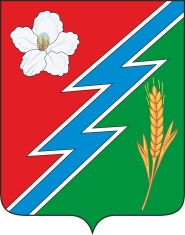 01.04.2022г. № 49РОССИЙСКАЯ ФЕДЕРАЦИЯИРКУТСКАЯ ОБЛАСТЬОСИНСКИЙ МУНИЦИПАЛЬНЫЙ РАЙОНМАЙСКОЕ СЕЛЬСКОЕ ПОСЕЛЕНИЕАДМИНИСТРАЦИЯПОСТАНОВЛЕНИЕО ПЛАНЕ МЕРОПРИЯТИЙ ОРГКОМИТЕТА «ПОБЕДА», МУНИЦИПАЛЬНОГО ОБРАЗОВАНИЯ «МАЙСК» ПО ПОДГОТОВКЕ К ПРАЗДНОВАНИЮ 77-Й ГОДОВЩИНЫ ПОБЕДЫ В ВЕЛИКОЙ ОТЕЧЕСТВЕННОЙ ВОЙНЕ       1941-1945ГГ.В целях обеспечения на территории администрации муниципального образования «Майск» успешной подготовки и проведения мероприятий к празднованию 77-й годовщины Победы в Великой Отечественной войне 1941-1945 гг., руководствуясь статьей 32 Устава муниципального образования «Майск»ПОСТАНОВЛЯЮ: 1. Утвердить состав постоянно действующего оргкомитета «Победа» муниципального образования «Майск» (Приложение №1).2. Утвердить план мероприятий оргкомитета по подготовке и проведению празднования 77-й годовщины Победы в Великой Отечественной войне 1941-1945гг. (Приложение №2).3. Утвердить программу празднования Дня Победы 9 мая 2022г. на территории МО «Майск» (Приложение №3).4. Руководителям организаций, предприятий независимо от форм собственности: 4.1. Администрация ходатайствует о выделении благотворительных денежных средств на подготовку и проведение Дня Победы.4.2. Принять активное участие в праздновании Дня Победы.5. Контроль за исполнением настоящего постановления оставляю за собой.Глава муниципального образования «Майск»                                                    А.И.Серебренников                                       Приложение №1 к постановлению  от 01.04.2022г. № 49ОРГКОМИТЕТ «ПОБЕДА»по празднованию 77-й годовщины Победы в Великой Отечественной войне 1941-1945 гг.Серебренников А.И – председатель оргкомитета,  глава муниципального образования «Майск».Егорова А.А. –  зам. председателя оргкомитета,  начальник общего отдела администрации МО «Майск».Малеева Е.А. -  секретарь оргкомитета,  специалист 1 категории по спорту и молодежной политики администрации  МО «Майск».Члены оргкомитета:Брянцева Н.И. – начальник финансового отделаТельнов Ю.В. – директор МБОУ «Майская СОШ», заместитель председателя  Думы МО «Майск»Бутаков А.П. – председатель Совета ветеранов МО «Маиск»Ногина Е.В. – ведущий специалист по земельным вопросам Пиперко И.А. – директор МБУК «Майский КДЦ»Суфьянов Х.С.- заведующий по хозяйственной части МБУК «Майский КДЦ» Копылова Л.С. – заведующая Майской сельской библиотекойМосквитина Т.И. – руководитель структурного подразделения «Абрамовская НШДС», депутат Думы МО «Майск»Савельева Н.П. – заведующая  МБДОУ «Майский детский сад»Самбурова Л.Р. – фельдшер  Майского ФАП, депутат Думы МО «Майск»  Приложение №2  к постановлению  от 01.04.2022г.№ 49ПЛАН МЕРОПРИЯТИЙпо подготовке  празднования 77-й годовщины Победы в Великой Отечественной войне 1941-1945 гг.      Приложение №3                                                  к постановлению                                                   от 01.04.2022г. №49ПРОГРАММАпо празднованию 77-й годовщины Победы в Великой Отечественной войне 1941-1945 гг.   9 мая 2022года14.04.2022г. № 53РОССИЙСКАЯ ФЕДЕРАЦИЯИРКУТСКАЯ ОБЛАСТЬОСИНСКИЙ МУНИЦИПАЛЬНЫЙ РАЙОНМАЙСКОЕ СЕЛЬСКОЕ ПОСЕЛЕНИЕАДМИНИСТРАЦИЯПОСТАНОВЛЕНИЕО ВНЕСЕНИИ ИЗМЕНЕНИЙ И ДОПОЛНЕНИЙ В ПОСТАНОВЛЕНИЕ №8 ОТ 22.01.2013г. ( В РЕДАКЦИИ ОТ 30.01.2018г. №16 «ОБ УТВЕРЖДЕНИИ НОВЫХ ЗНАЧЕНИЙ ПРЕДЕЛЬНЫХ ЦЕН (ТАРИФОВ) НА ПЛАТНЫЕ УСЛУГИ МБУК «МАЙСКИЙ КДЦ» В соответствии с Гражданским кодексом, Бюджетным кодексом Российской Федерации, Законом РФ от 09.10.1992 года № 3612-1 «Основы законодательства РФ о культуре», Уставом муниципального бюджетного учреждения культуры «Майский КДЦ», руководствуясь статьями 24, 44 Устава муниципального  образования «Майск»ПОСТАНОВЛЯЮ:            1. Часть 1 «Значение предельных цен (тарифов) по Майскому СДК МБУК «Майского КДЦ» дополнить пунктом 1.1.11 следующего содержания:1.1.11 Совместный просмотр мультфильма, фильма.1.1.12 Услуги бильярда2. Приложение №1 к Постановлению администрации МО «Майск» от 22.01.2013 г. № 8 «Значение предельных цен (тарифов) на платные услуги МБУК «Майское КДЦ» изложить в новой редакции, согласно приложения указанному в пункте 1 настоящего постановления.3. Постановление вступает в силу со дня его официального опубликования. Глава муниципального образования «Майск»	А.И.Серебренников                                    Приложение № 1                                    к постановлению от 22.01.2013 г.№8                               (в редакции от 30.01.2018г.№16)                               (в редакции от 14.04.2022г.№53)Значение предельных цен (тарифов) на платные услуги МБУК «Майское КДЦ»Значение предельных цен (тарифов) по Майскому СДК МБУК «Майского КДЦ» 2. Значение предельных цен (тарифов) по Абрамовскому СК  МБУК «Майского КДЦ»3.Значение предельных цен (тарифов) по Майской библиотеке  МБУК «Майского КДЦ»№Наименование мероприятияСрокиОтветственный1Подготовка  материала для внесения в Книгу «Памяти» МО «Майск» Подготовка  материала для внесения в Книгу «Памяти» МО «Майск» Подготовка  материала для внесения в Книгу «Памяти» МО «Майск» 1.1.Уточнение базы данных земляков, призванных в годы ВОВ 1941-1945гг.постоянноМалеева Е.А.1.2.Уточнение базы данных  воинов – земляков, павших в годы ВОВ 1941-1945гг.постоянноМалеева Е.А.Совет ветеранов1.3.Уточнение базы данных участников ВОВ умерших после окончания ВОВ 1941-1945гг.постоянноЕгорова А.А.Совет ветеранов1.4.Уточнение базы данных орденоносцев МО «Майск»постоянноСовет ветеранов1.5.Сбор информации о боевом пути и судьбе каждого участника ВОВ, солдатских вдов, тружениках тыла, детей войны постоянноСеребренников А.И. Майская школа,МБУК Майский КДЦ.1.6.Поисковая работа с использованием сайтов, «Память Народа», «Подвиг народа» и др., о судьбе и подвигах наших воинов земляков в годы ВОВ 1941-1945гг.постоянноСеребренников А.И.Майская школа, МБУК Майский КДЦ.1.7.Публикация материалов в районной газете «Знамя Труда» в рублике «Орденоносцы Майска»март - июньСеребренников А.И.  Совет ветеранов 1.8.Сбор и изготовление отсутствующих фотографий земляков «Бессмертного полка», краткой биографической справки формат А4Малеева Е.А. Пиперко И.А. Тельнов Ю.В. 1.9.Уточнение и пополнение электронной версии Книги «Памяти» МО «Майск»постоянноМалеева Е.А.1.10.Сбор информации и изготовление раздела книги Памяти: Солдатские вдовы.В течении учебного годаСеребренников А.И.Майская школаМБУК Майский КДЦ.1.11.Размещение на сайте проекта книги с обращением о корректировке данных и сведений01.05.2022Малеева Е.А.1.12.Информация о УВОВ в книгу памяти УБАО «Лица Победы» 30.04.2022Малеева Е.А. Пиперко И.А.1.13.Открытие при Доме культуры музея поселения 09.05.2022Серебренников А.И. Пиперко И.А. 2.Проверка условий жизни вдов участников ВОВ, детей войны.Проверка условий жизни вдов участников ВОВ, детей войны.Проверка условий жизни вдов участников ВОВ, детей войны.2.1.Обеспечение санитарно-эпидемиологического благополучия жителей Поселения старше 65 летНа период пандемииАдминистрация поселения, ФАП,Совет ветеранов2.2.Организация волонтерского движения, в целях оказания помощи жителям Поселения старше 65 лет На период пандемииАдминистрация МОМайская школаМБУК Майский КДЦ.2.3.Обеспечение индивидуального поздравления жителей Поселения старше 65 летпостоянноЕгорова А.А.2.4.Проведение акций в рамках Тимуровского движенияпостоянно Тельнов Ю.В.3.Патриотическое воспитание молодежиПатриотическое воспитание молодежиПатриотическое воспитание молодежи3.1.«Подвигу твоему Ленинград»: Исторический час (ко дню снятия блокады Ленинграда)январьКопылова Л.С.3.2.«Запомни этот город Ленинград»: беседаянварьКопылова Л.С.3.3.Мастер-класс по изготовлению поздравительной открытки "Солдатам Победы – с благодарностью!"апрельКопылова Л.С.3.4.Репертуар просмотра телекино фильмов о войне апрельКопылова Л.С.Пиперко И.А.3.5.Конкурсов рисунков «Спасибо тебе, солдат!»майКопылова Л.С.3.6.Международная акция «Читаем детям о войне»: громкие чтения произведений о войнемайКопылова Л.С.3.7.Книжная выставка «77 лет Великой Победе»майКопылова Л.С.3.8.акция «Прочти книгу о солдате»В течении годаКопылова Л.С.3.9.Урок мужества "Самолёты Великой Отечественной"декабрьКопылова Л.С.3.10.Проведение уроков мужества, торжественных линеек, встреч обучающихся с категорией Дети войны, представителями ВС РФ, посвященных 77-й годовщине Победы в ВОВ 1941-1945гг.в течение годаМайская школа3.11.Проведение  музейный выставки «Подвиг Народа», «Все для Победы».Майский КДЦМайская школа3.12.Конкурс сочинений «Они сражались за Родину!»апрельМайская школа 3.13.Акция «Поздравь защитника Отечества!»февральМайская школа3.14.Акция «Платок Славы»майМайская школа3.15.Конкурс стихов «Их ждали дома, но они не вернулись»апрельМайский КДЦ3.16.Викторина «Солдат – это гордо!» (викторина по значимым событиям ВОВ, о героях ВОВ)апрель-майМайский КДЦ3.17.Мастер-класс по изготовлению поздравительных открыток «Берегите память»апрель-майМайский КДЦ3.18.Военно-патриотическая акция «Помним, гордимся!»в течении годаМайский КДЦ3.19.Создание военно-патриотического клуба2022 годМайская школа, Майский КДЦ,  администрация поселения3.20. Подготовить почетный караул и знаменосцевПо решению Области   Майская школа3.21.Участие в акции «Георгиевская ленточка»По решению Области   Малеева Е.А. Майская школа3.22.Подготовить  информационно музыкальную радио программу «Этот день Победы»до 8 маяМайский КДЦ  Майская школа4.Торжественные мероприятияТоржественные мероприятияТоржественные мероприятия4.1.Торжественные мероприятия празднования Дня Победы (по отдельной  программе)оргкомитет4.2.Списки участников торжественных мероприятий  Дня Победы15 апреляЕгорова А.А.4.3.Подготовка  театрализованной концертной программы «И снова май, цветы, салют и слезы!»По решению Области   Майский КДЦМайская школаМайский детский садАбрамовская шк- сад4.4.Оружейная команда для СалютаПо решению Области   УИ Полиции4.5.Перекрыть ул. Трактовая объезд по ул. Новая - Октябрьская – Гаражная.По решению Области   УИ Полиции4.6.Поздравительные открытки9 маяЕгорова А.А.4.7.Подвоз участников мероприятияПо решению Области   Администрация МО Майская школа4.8.Фейерверк По решению Области   Серебреников А.И. 5.Памятные мероприятияПамятные мероприятияПамятные мероприятия5.1.День памяти и скорби 21 июняМайская библиотека5.2.Косметический ремонт обелиска «Войнам землякам» павшим в годы ВОВ на кладбище. (покраска, цветы)до 1 мая 2022г.Администрация МО,МБУК «Майский КДЦ»  5.3.Косметический ремонт памятника «Войнам землякам МО» (покраска, гравировка ФИО)  до 1 мая 2022г.Администрация МО5.4.Обустройство «Парка Победы»2022г.Администрация МО5.5.Обустройство Аллеи Славы 2022г.Администрация МО5.6.Изготовить и установить 2 плиты Орденоносцевдо 1 мая 2022г.Администрация МО МБУК Майский КДЦ.5.7.Состояние надгробных памятников  Воинов, умерших после ВОВ период 1979-1990гг.до 5 маяАдминистрация поселения5.8.Состояние надгробных памятников  Воинов, умерших после ВОВ период 1945-1979гг.до5 маяАдминистрация поселенияВремяМероприятиеМестоОтветственный8.00Информационно-музыкальное радио программа «Этот день Победы»Майская библиотекаМайский КДЦ,    Копылова Л.С.9.00– 15.00Вахта памяти, почетный караулПамятник Землякам, участникам ВОВ 1941-45гг.Майская школа,   Копылов А.В.10.00Сбор участников праздничных мероприятий (Все участники при орденах и медалях) Дом культурыАдминистрация,   Егорова А.А.10.10Посещение музея ПоселенияДом культуры Майский КДЦ,    Пиперко И.А.10.45Выставка детского рисунка  «Спасибо тебе, солдат!» Библиотека Дома культурыБухашеева Н.И.Копылова Л.С.11.00Торжественное шествие «Бессмертный полк», колонн всех организаций и жителей села.  Маршрут: по ул. Трактовая от перекрестка ул.Новая – ДК – аллея Славы - Памятник Землякам, участникам ВОВ 1941-45гг.Майский детский сад(Савельева Н.П.),Абрамовская шк. сад(Москвитина Т.И.),Майская школа(Тельнов Ю.В.),Майский КДЦ(Пиперко И.А.),Администрация(Егорова А.А)11.20Открытие двух мемориальных плит Орденоносцев Аллея СлавыСеребренников А.И.Майский КДЦ11.25Возложение живых цветов орденоносцам Аллея СлавыМайская школа,Майский КДЦ11.30Торжественный митинг «Выстояли и победили!» у памятника Землякам, участникам ВОВ 1941-45гг.Майская школа,Майский КДЦ,Администрация12.00Минута молчанияу памятника Землякам, участникам ВОВ 1941-45гг.Майский КДЦ12.02Торжественная церемония возложения венков и цветов к памятнику Землякам, участникам ВОВ 1941-45гг.Памятник Землякам, участникам ВОВ 1941-45гг.Майская школа,Майский КДЦ,Администрация12.05Оружейный салют, торжественный марш «Юнармейцев»у памятника Землякам, участникам ВОВ 1941-45гг, перед ДКОтдел полиции, Майская школа12.25Возложение цветов к баннеру УВОВ ООО «Сибагро»Администрация,    Совет ветеранов12.30 – 14.30Театрализованная концертная программа «И снова май, цветы, салют и слезы»Зал Дома культурыМайский КДЦМайский детский сад,Абрамовская шк.сад,Майская школа14.35Праздничный огонек для ветеранов войны  «Вальс Победы»Танцевальный Зал Дома культурыЕгорова А.А.Малеева Е.А.Юхнович А.М.14.35Совместный просмотр фильма «Конь Юлий и большие скачки»Зал Дома культурыПиперко И.А.14.35Полевая кухня, Батут, веселые старты, конкурсы мероприятия с детьмиПлощадка Дома культурыМайский КДЦМайский детский сад,Абрамовская шк.сад,Майская школаАдминистрация,Брянцева Н.И.Малыгина Ю.Н.16.30Отъезд участников мероприятияДом культурыАдминистрацияЕгорова А.А.17.00Совместный просмотр мультфильма «Савва. Сердце воина.»Зал Дома культурыПиперко И.А.19.00Совместный просмотр фильма «Рубеж»Зал Дома культурыПиперко И.А.21.00Праздничная  дискотека,Народные гуляния   Площадка Дома культурыМайский КДЦ23.00Праздничный фейерверк Площадка Дома культурыАдминистрация№Оказываемые услугиЕдиница измеренияруб.1.1.1.Проведение дискотеки 1 чел.301.1.2.Проведение  вечеров отдыха с развлекательной программой «Майское Эхо»1 чел.1001.1.3.Услуги ведущей (тамады)1 час5001.1.4.Услуги по написанию сценария1 час2001.1.5.Предоставление помещения для проведения мероприятий1 час2501.1.6.Обеспечение озвучивания и музыкального сопровождения проведения мероприятия1 час2001.1.7.Коэффициент к услугам по проведению театрализованных праздников, юбилейных вечеров и поздравлений,кратность11.1.8.Коэффициент к услугам по проведению детских праздников кратность0,51.1.9.Образовательные услуги по учебной программе «музыкальное развитие» месяц5001.1.10Образовательные услуги по учебной программе «хореография»месяц5001.1.11Совместный просмотр мультфильма, фильма1 чел.Детский251.1.11Совместный просмотр мультфильма, фильма1 чел.Взрослый501.1.12Услуги бильярда1 чел/час50№Оказываемые услугиЕдиница измеренияруб.2.1.1.Проведение дискотеки 1 чел.302.1.2.Проведение  вечеров отдыха с развлекательной  эстрадной программой 1 чел.1002.1.3.Услуги ведущей (тамады)1 час5002.1.4.Услуги по написанию сценария1 час2002.1.5.Предоставление помещения для проведения мероприятий1 час2502.1.6.Обеспечение озвучивания и музыкального сопровождения проведения мероприятия1 час2002.1.7.Коэффициент к услугам по проведению театрализованных праздников, юбилейных вечеров и поздравлений,кратность0,752.1.8.Коэффициент к услугам по проведению детских праздников кратность0,25№Оказываемые услугиЕдиница измеренияРуб.1Сканирование документа, рисунка без распознавания текста1 стр.102Отправка и прием сообщений по электронной почте1 письмо153Копирование одного документа формата А41 стр.84Набор текста пользователя на компьютере с таблицами, схемами1 стр.255Набор текста пользователя на компьютере1 стр.206Сканирование документа, рисунка с распознаванием текста1 стр.157Залоговая плата при записи читателей, не имеющих постоянной прописки, военнослужащих, пользующихся фондом ЦБС1 экз.26+100% от стоимости книги8Копирование методических материалов ЦБС1 стр.109Оформление титульных листов с распечаткой1 стр.2010Услуги по написанию сценария1 стр.5011Самостоятельная работа на компьютере1 час.2012Распечатка  документов  с электронного носителя1 стр.813Радио поздравление1 раз50